INDICAÇÃO Nº 5717/2016“Sugere ao Poder Executivo Municipal a limpeza, corte de mato alto, retirada de entulhos por toda a extensão da Rua Cabreúva, no Bairro Jardim Augusto Cavalheiro, neste município.” Excelentíssimo Senhor Prefeito Municipal, Nos termos do Art. 108 do Regimento Interno desta Casa de Leis, dirijo-me a Vossa Excelência para sugerir que, por intermédio do Setor competente, providencie a referida limpeza, corte de mato alto, retirada de entulhos por toda a extensão da Rua Cabreúva, no Bairro Jardim Augusto Cavalheiro, neste município.Justificativa: Atendendo a solicitação de munícipes, apresento minha indicação para a limpeza, o corte de mato alto, retirada de entulhos no endereço supracitado, pois a falta da limpeza está causando o aparecimento de animais peçonhentos que acabam invadindo as casas vizinhas. Portanto solicito com URGÊNCIA o serviço supracitado.Plenário “Dr. Tancredo Neves”, em 02 de Dezembro de 2016.Ducimar de Jesus Cardoso“Kadu Garçom”-Vereador-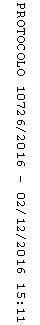 